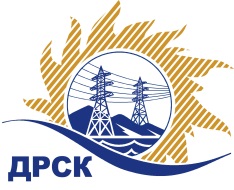 Акционерное общество«Дальневосточная распределительная сетевая  компания»ПРОТОКОЛпроцедуры вскрытия конвертов с заявками участников СПОСОБ И ПРЕДМЕТ ЗАКУПКИ: открытый электронный запрос предложений № 634510 на право заключения Договора на выполнение работ «Капитальный ремонт ПС Обувная, ПС Поярково, ПС Восток» для нужд филиала АО «ДРСК» «Электрические сети ЕАО» (закупка 1059 раздела 1.1. ГКПЗ 2016 г.).Плановая стоимость: 5 720 000,0 руб. без учета НДС; 6 749 600,0 руб. с учетом НДСПРИСУТСТВОВАЛИ: постоянно действующая Закупочная комиссия 2-го уровня ВОПРОСЫ ЗАСЕДАНИЯ КОНКУРСНОЙ КОМИССИИ:В ходе проведения запроса предложений было получено 4 заявки, конверты с которыми были размещены в электронном виде на Торговой площадке Системы www.b2b-energo.ru.Вскрытие конвертов было осуществлено в электронном сейфе организатора запроса предложений на Торговой площадке Системы www.b2b-energo.ru автоматически.Дата и время начала процедуры вскрытия конвертов с заявками участников: 08:00 московского времени 18.04.2016Место проведения процедуры вскрытия конвертов с заявками участников: Торговая площадка Системы www.b2b-energo.ru Всего сделано 4 ценовых ставки на ЭТП.В конвертах обнаружены заявки следующих участников запроса предложений:Ответственный секретарь Закупочной комиссии 2 уровня                                  Т.В.ЧелышеваЧувашова О.В.(416-2) 397-242№ 443/УР-Вг. Благовещенск18 апреля 2016 г.№Наименование участника и его адресПредмет заявки на участие в запросе предложений1ООО "АльянсГрупп" (675000, Россия, Амурская обл., г. Благовещенск, ул. Политехническая, д. 77)Заявка, подана 15.04.2016 в 07:26
Цена: 6 726 084,96 руб. (цена без НДС: 5 700 072,00 руб.)2ООО "ЭК "СВЕТОТЕХНИКА" (675029, Россия, Амурская обл., г. Благовещенск, ул. Артиллерийская, д. 116)Заявка, подана 14.04.2016 в 08:00
Цена: 6 727 180,00 руб. (цена без НДС: 5 701 000,00 руб.)3ООО "СтройАльянс" (675000, Россия, Амурская обл., г. Благовещенск, ул. Ленина, д. 196, корп. А, оф. 17)Заявка, подана 14.04.2016 в 07:32
Цена: 6 742 850,40 руб. (цена без НДС: 5 714 280,00 руб.)4АО "Электросетьсервис ЕНЭС" (142400, Россия, Московская область, г. Ногинск, ул. Парковая, дом 1, строение 1.)Заявка: подана 14.04.2016 в 11:26
Цена: 6 745 630,48 руб. (цена без НДС: 5 716 636,00 руб.)